FACULTY OF SCIENCE & TECHNOLOGY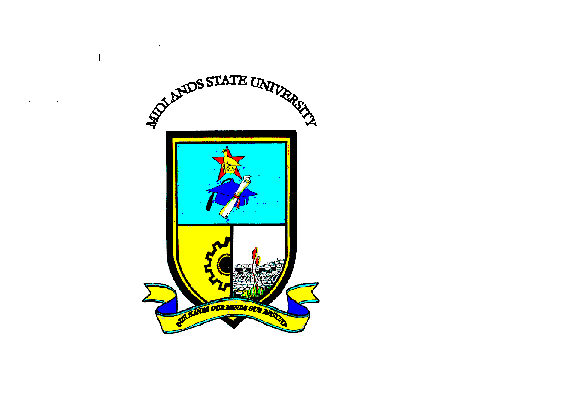 Mining and Mineral Processing Engineering DepartmentMINERAL PROCESSING 2	CODE: HMIE 321	SESSIONAL EXAMINATIONSDECEMBER 2016DURATION: 3 HOURSEXAMINER: Mr. I NikaiQuestion 1With the aid of an equation, define concentration criterion as used in gravity separation. Also explain why gold panning is possible.										[6 MARKS]State any four advantages of gravity separation.			[4 MARKS]By considering a particle of mass , density  settling at a velocity in a viscous fluid of density  in a jig, show that its initial acceleration is given by:Where  is the acceleration due to gravity. Hence explain why it is good practice to screen the feed to jigs into different size ranges and treat these separately.									[6 MARKS]Briefly explainthe mechanisms by which inter-particular spacing is achieved in a jig.									[4 MARKS]Question 2Define flotation and explain why it is the most important and versatile
mineral separation technique.						[4 MARKS]Discuss the three mechanisms of flotation.				[6 MARKS]Derive the Young-Dupre equation and explain the significance of the contact angle in froth flotation.						         [10 MARKS]Question 3Discuss the three mechanisms by which minerals are charged in electrical separation. 								          [10 MARKS]Discuss the design of a magnetic separator in detail. 	          [10 MARKS]Question 4State any four requirements of a substance used as a medium in dense medium separation. 							[4 MARKS]Table 1 shows the results of heavy liquid tests performed on a tin sample.Complete the table.If a separation density of 2.75 was chosen, calculate the grade of Sn in the sinks?									          [16 MARKS]Table 1: Heavy liquids testQuestion 5State the factors that affect the choice of a tailings dam site.	[5 MARKS]Discuss and illustrate the following methods of tailings dam construction stating the advantages and disadvantages if any:Upstream methodDownstream method, andCentre-line method.						          [15 MARKS]END OF PAPERSpecific gravity Fraction% Weight% Weight% Sn in s.g fractionSn Units% Sn% SnSpecific gravity FractionIncrementalCumulative% Sn in s.g fractionSn UnitsDistributionCum. distribution-2.551.570.0032.55-2.609.220.042.60-2.6526.110.042.65-2.7019.670.042.70-2.7511.910.172.75-2.8010.920.342.80-2.857.870.372.85-2.902.551.3+2.9010.189.6Total----